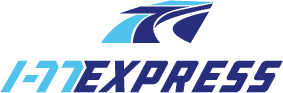 _____________________________________________________________________________________I-77 ExpressQ3 2023 Traffic & Revenue Summary									           Date: November 20, 2023Traffic & RevenueI-77 Express generated 11 million traffic transactions and $24 million in toll revenue for Q3 2023. The entire I-77 Express corridor was opened in November 2019.*Quarterly traffic and revenue information is updated approximately four weeks after the close of the quarter.